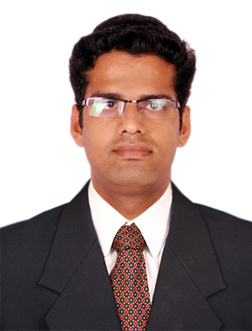 MIDHUNMIDHUN.351034@2freemail.com 	 OBJECTIVETo secure a challenging position in an organization where I can effectively contribute my skills and innovative ideas and initiatives to gain knowledge and experience in the work thus contributing to the growth of the organization.PROFILE SUMMARYStrategic and enthusiastic MBA Professional with specialization in Marketing and finance having more than 2 years of experience in Banking and Financial Industry. Attention to openings in the area of Banking, HR, Accounts, Administration, Business development and Customer service.ACADEMIAMaster of Business Administration with Specialization in Marketing & Finance -Sona College of Technology, Anna University , India (2014) Bachelor of Business Administration with Computer Application – Jayaram Arts & Science, Periyar University, India (2012)Higher Secondary Education - Pinarayi AKGMG Higher Secondary School, Kerala India (2009) Secondary Education - Mambaram Higher Secondary School, Kerala, India (2007) Work ExperienceSenior Officer( credit analyst)Standard Chartered Bank – Bangalore, India Feb-2016 to Feb -2017 (1 year)Roles & ResponsibilitiesAnalyzing company financial performance.Credit/spreading financial statement.Application screening, Verification of customer & branch details.Verification of Risk codes on Customer accounts.Taking necessary approval from Assets & Liability management to meet business requirements  Sending MIS reports to local branch officers and RMHelping & Supporting on KYC screening process.Training Junior staffs about the work procedure & company working standards Officer ( Documentation executive)MPhasis Ltd. – Bangalore, IndiaSep-2014 to Dec -2015 (1yr and 2 months)Roles & Responsibilities Analyze credit data and financial statements to determine the degree of risk involved in extending credit or lending money.Informing team members about new updates from onshore through MS Office.Prepare reports that include the degree of risk involved in extending credit or lending money.Processing all outgoing communication in the form of emails, letters and voice messages.Collecting all the relevant data in relation to their finance.Giving recommendations to customers.Assisting Operation Manager for day-to-day activities Complete loan applications, including credit analyses and summaries of loan requests, and submit to loan committees for approval.Provide help and support in preparing Monthly/Annual Transaction reports and statementsLiaising between the different departmental teams within the organization.SOFTWARE PROFICIENcyExperience in MS Office & Advance ExcelTally ERP 9H-look up,  V-look upSKILLS Possess positive attitude, pro-active and with highly energy and strong analytical skills.Organizing and making the best of use time.Dealing with all internal and external enquiries in a professional manner as efficiently and effectively as possible.Handling pressure situations and working with self confidenceSelf-motivation and strong customer service skillsInterpersonal skill.References   Available on request